Два городаНа снежной площадке отметьте линиями два «города» — на расстоянии 30—35 шагов один от другого. Разбейтесь на две команды. Игроки одной команды будут бежать, игроки другой — салить их снежками. «Бегуны» занимают город, капитан по очереди отправляет их в другой город, а «салки», стоя по бокам площадки, стараются поразить снежками бегущих. Каждое попадание — очко. Когда все перебегут, посчитайте очки. Потом команды меняются ролями. У вас получится своеобразное двоеборье, состязание и в ловкости, и в меткости.Итак, город «взят». А теперь вспомните, как во времена Пушкина и Лермонтова сражались на дуэли. К счастью, времена дуэлянтства прошли, нам же в наследство досталась игра, которая так и называется — «Дуэль».ДуэльДва соперника встают друг против друга на расстоянии около 10 метров. Каждый из них пусть очертит вокруг себя круг диаметром в метр. Выбранный «секундант» бросает жребий — кому начинать. По его же сигналу начинающий игру наклоняется, лепит снежок и бросает его в соперника. Затем «стреляет» второй. Если вы оба промахнулись или же оба попали друг в друга, продолжайте бросать снежки по очереди. Но если один попал, а другой промазал, то проигравший уступает свое место следующему сопернику. Можно увертываться любым способом (приседать, подпрыгивать и т. п.), но только не выходя из круга. Предупреждение: постарайтесь объяснить ребятам, что бросаться можно именно снежками, но никак не кусками смерзшегося, с острыми краями снега. В голову никогда не целиться!А теперь — следующая игра. Для нее все игроки каждой команды делятся на пары.Мой ком — большеИтак, засекается время (для определенности дается пять минут). Пара должна скатать снежный ком. Выигрывают те игроки, чей ком окажется больше.Снежные обгонялкиИтак, перед участниками соревнования стоят снежные комья. По сигналу игроки начинают катить ком по направлению к финишу. Выигрывает тот, кто первым доберется до финиша.А как вы думаете, что можно сделать из таких огромных комков снега? Правильно, снеговика! Да не одного, а нескольких! Итак, следующее соревнование.Чей снеговик выше?Название игры говорит само за себя. То есть игроки по команде должны построить из имеющихся снежных комков снеговика, при этом не разбив комья. Со снеговиком можно придумать и другую игру.Веселый снеговикНа голову только что вылепленного снеговика надевается ведро. По команде игроки по очереди подходят и сбивают снежками ведро. Каждому участнику дается три попытки. Если он сбил ведро с первой попытки, то получает 30 очков, со второй — 20, с третьей — 10 очков. В конце состязания суммируется количество заработанных командой баллов.Интересные состязания можно устроить и на санках, которые наверняка есть у многих ребят. Начинаем с веселой игры.Тяни-толкайНа санки садятся два игрока одной команды. Но садятся они... спиной друг к другу. Задача: как можно быстрее добраться до финиша, отталкиваясь только ногами (один игрок едет лицом к финишу, второй — спиной).Санная тема продолжается и в следующем соревновании.И опять тяни-толкай!Теперь на одни сани садятся игроки разных команд. Задача игрока, сидящего по ходу полозьев, — пересечь финишную черту. Задача его соперника — не дать ему этого сделать. На выполнение дается три минуты. Команда получает по 10 баллов за каждую победу.Ну-ка берегись!Пара саней ставится на расстоянии 3—4 метров. Два игрока садятся на них лицом друг к другу и берут в руки веревки саней соперника. Между санями чертится линия. По сигналу игроки начинают тянуть веревку на себя, подняв ноги на санки (как вариант — можно помогать себе ногами). Выигрывает участник, который перетянул соперника через черту на «свою» территорию.Саночные состязания подошли к концу. А теперь опять запаситесь снежными комьями.Поразим мишеньНа заборе или на стене дома нужно начертить 2 мишени для каждой команды. Можно вылепить круги, используя снежки. Соперники начинают забрасывать мишени снежками. Баллы начисляются по количеству попавших в цель снежков.Другой вариант: побеждает тот, кто первым полностью залепит мишень снежками.ПОДВИЖНАЯ ИГРА "ЗМЕЙКА" ПОДВИЖНАЯ ИГРА С МЯЧОМ "ЛИСЫ И ОХОТНИКИ" ПОДВИЖНАЯ ИГРА С МЯЧОМ "СКОРЕЕ В КРУГ!" ПОДВИЖНЫЕ ИГРЫ С ВОДЯЩИМ "ПЯТНАШКИ" Игра под названием «Змейка» будет интересна не только малышам, но и деткам, достигшим младшего школьного возраста. В эту подвижную игру можно играть как на улице, так и в просторном помещении.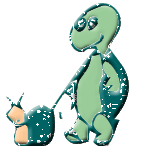 Правили игры очень простые:
выбирается один ведущий, который будет «головой» змейки. Он стает в начале, остальные участники игры берут предыдущего игрока за талию и становятся сзади него. Таким образом, получается змейка. Под веселую музыку первый (ведущий) игрок начинает движение. Остальные – следуют за ним.
Цель – как можно быстрее сократить «туловище» змейки, т.е. водящий, бежит по какой-то причудливой траектории, делает резкие смены направления движения. При этом своими резкими поворотами он как бы «закручивает» змейку. Задача - заставить участников игры как можно быстрее расцепить руки (тем самым разорвав змейку). «Оторванная» часть туловища змейки выбывает из игры. Остальные продолжают все так же играть.
Выиграет тот, кто сможет дольше всех продержаться.Игра под названием «Змейка» будет интересна не только малышам, но и деткам, достигшим младшего школьного возраста. В эту подвижную игру можно играть как на улице, так и в просторном помещении.Правили игры очень простые:
выбирается один ведущий, который будет «головой» змейки. Он стает в начале, остальные участники игры берут предыдущего игрока за талию и становятся сзади него. Таким образом, получается змейка. Под веселую музыку первый (ведущий) игрок начинает движение. Остальные – следуют за ним.
Цель – как можно быстрее сократить «туловище» змейки, т.е. водящий, бежит по какой-то причудливой траектории, делает резкие смены направления движения. При этом своими резкими поворотами он как бы «закручивает» змейку. Задача - заставить участников игры как можно быстрее расцепить руки (тем самым разорвав змейку). «Оторванная» часть туловища змейки выбывает из игры. Остальные продолжают все так же играть.
Выиграет тот, кто сможет дольше всех продержаться.Площадка, размеры которой можно приравнять к баскетбольной (26х14 метров), ограничивается со всех сторон линиями. Из играющих выбирают водящего — "охотника". Ему дают в руки маленький мяч. Все остальные играющие — "лисицы".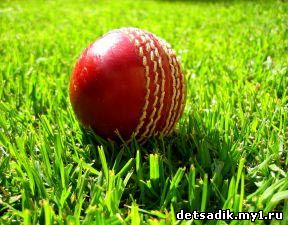 Охотник выходит на середину площадки, а лисы собираются вокруг него. Охотник три раза подбрасывает мяч вверх и ловит его. После третьего броска лисицы разбегаются в разные стороны. Охотник, поймав мяч, бросает его в одну из лисиц, стараясь ее запятнать. Осаленная лисица становится помощником охотника. Она получает право поднимать с земли мяч и передавать его охотнику, облегчая ему задачу.Таким образом, в ходе игры у охотника становится все больше помощников, а количество лисиц сокращается.Когда у охотника появится первый помощник, в игре начинает действовать такое правило. Лисицы могут поднимать брошенный в них мяч и перебрасывать его между собой так, чтобы охотник с помощниками не смогли им завладеть. Теперь уже водящие стараются перехватить мяч, чтобы продолжать салить играющих.Игра продолжается до тех пор, пока не будут переловлены все лисицы, кроме одной. Эта лисица, проявившая себя самой ловкой, становится новым охотником. Игра проводится еще раз.В ходе игры нужно следить за тем, чтобы лисицы не забегали за границы площадки. Иначе каждая из них считается осаленной и становится помощником охотника.Перед началом игры можно условиться, что салить мячом можно куда угодно, кроме головы.Площадка, размеры которой можно приравнять к баскетбольной (26х14 метров), ограничивается со всех сторон линиями. Из играющих выбирают водящего — "охотника". Ему дают в руки маленький мяч. Все остальные играющие — "лисицы".Охотник выходит на середину площадки, а лисы собираются вокруг него. Охотник три раза подбрасывает мяч вверх и ловит его. После третьего броска лисицы разбегаются в разные стороны. Охотник, поймав мяч, бросает его в одну из лисиц, стараясь ее запятнать. Осаленная лисица становится помощником охотника. Она получает право поднимать с земли мяч и передавать его охотнику, облегчая ему задачу.Таким образом, в ходе игры у охотника становится все больше помощников, а количество лисиц сокращается.Когда у охотника появится первый помощник, в игре начинает действовать такое правило. Лисицы могут поднимать брошенный в них мяч и перебрасывать его между собой так, чтобы охотник с помощниками не смогли им завладеть. Теперь уже водящие стараются перехватить мяч, чтобы продолжать салить играющих.Игра продолжается до тех пор, пока не будут переловлены все лисицы, кроме одной. Эта лисица, проявившая себя самой ловкой, становится новым охотником. Игра проводится еще раз.В ходе игры нужно следить за тем, чтобы лисицы не забегали за границы площадки. Иначе каждая из них считается осаленной и становится помощником охотника.Перед началом игры можно условиться, что салить мячом можно куда угодно, кроме головы.В середине площадки чертят круг диаметром 1—2 метра (в зависимости от числа играющих). Выбирают водящего, который становится в круг. Остальные игроки располагаются за кругом. Они становятся на равном расстоянии друг от друга и чертят вокруг себя небольшие кружки диаметром в 0,5 метра. Перед началом игры все участники входят в большой круг. Один из них подкидывает мяч вверх (и немного в сторону), а остальные, кроме водящего, разбегаются по своим кружкам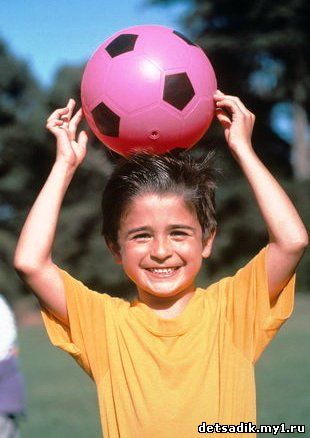 Водящий, как только мяч коснулся земли, старается ударом руки закатить мяч в центральный круг. Однако стоящие в кругах мешают ему сделать это, также отгоняя мяч руками. При этом они имеют право выбегать из своих кругов и отбегать от них. Но вместе с тем игроки зорко следят за тем, чтобы водящий не занял их место в кружке В противном случае игрок, оставшийся без круга, становится новым водящимЕсли водящему удалось закатить мяч в круг или прокатить его через круг, игра начинается снова. При этом учитель назначает нового водящего.Можно усложнить игру и условиться о том, что водящий может занимать не только свободный круг (когда из него выбежал игрок), но и прокатывать через этот круг мяч. Если это ему удастся сделать, то игрок, занимавший ранее этот круг, сменяет водящего.Участникам игры надо объяснить, что катить мяч по земле следует, поддерживая его руками. Нельзя ударять по мячу так, чтобы он подпрыгивал выше 30 сантиметров, а также дотрагиваться до мяча ногой. Нарушивший эти правила становится водящим.В середине площадки чертят круг диаметром 1—2 метра (в зависимости от числа играющих). Выбирают водящего, который становится в круг. Остальные игроки располагаются за кругом. Они становятся на равном расстоянии друг от друга и чертят вокруг себя небольшие кружки диаметром в 0,5 метра. Перед началом игры все участники входят в большой круг. Один из них подкидывает мяч вверх (и немного в сторону), а остальные, кроме водящего, разбегаются по своим кружкамВодящий, как только мяч коснулся земли, старается ударом руки закатить мяч в центральный круг. Однако стоящие в кругах мешают ему сделать это, также отгоняя мяч руками. При этом они имеют право выбегать из своих кругов и отбегать от них. Но вместе с тем игроки зорко следят за тем, чтобы водящий не занял их место в кружке В противном случае игрок, оставшийся без круга, становится новым водящимЕсли водящему удалось закатить мяч в круг или прокатить его через круг, игра начинается снова. При этом учитель назначает нового водящего.Можно усложнить игру и условиться о том, что водящий может занимать не только свободный круг (когда из него выбежал игрок), но и прокатывать через этот круг мяч. Если это ему удастся сделать, то игрок, занимавший ранее этот круг, сменяет водящего.Участникам игры надо объяснить, что катить мяч по земле следует, поддерживая его руками. Нельзя ударять по мячу так, чтобы он подпрыгивал выше 30 сантиметров, а также дотрагиваться до мяча ногой. Нарушивший эти правила становится водящим.Играющие становятся по кругу на расстоянии вытянутых рук. Выбирают двух водящих. Один из них — пятнашка, другой — убегающий. Перед началом игры они становятся за кругом с разных сторон.По знаку ведущего пятнашка обегает круг и старается осалить убегающего.Последний, когда его начинают настигать, становится в круг между остальными игроками на любое место. В этот же момент сосед, оказавшийся с правой стороны, становится новым убегающим, и пятнашка продолжает его преследовать.Если пятнашке удалось догнать и осалить убегающего, они меняются ролями.Чтобы усложнить игру, можно ввести такое правило:если убегающий встал в круг, то сосед, находящийся справа, делается пятнашкой, а прежний пятнашка в тот же момент становится убегающим. Участникам игры не разрешается перебегать через круг.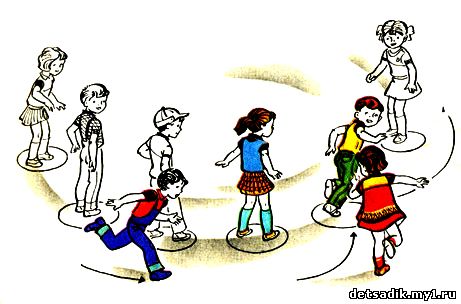 Играющие становятся по кругу на расстоянии вытянутых рук. Выбирают двух водящих. Один из них — пятнашка, другой — убегающий. Перед началом игры они становятся за кругом с разных сторон.По знаку ведущего пятнашка обегает круг и старается осалить убегающего.Последний, когда его начинают настигать, становится в круг между остальными игроками на любое место. В этот же момент сосед, оказавшийся с правой стороны, становится новым убегающим, и пятнашка продолжает его преследовать.Если пятнашке удалось догнать и осалить убегающего, они меняются ролями.Чтобы усложнить игру, можно ввести такое правило:если убегающий встал в круг, то сосед, находящийся справа, делается пятнашкой, а прежний пятнашка в тот же момент становится убегающим. Участникам игры не разрешается перебегать через круг.